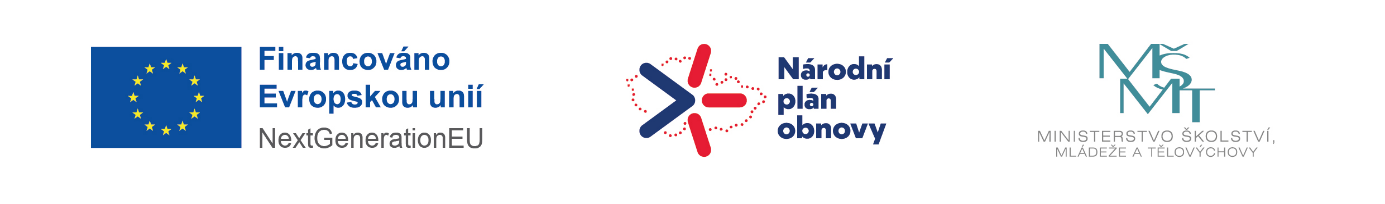 Dodatek č. 2 k Rámcové smlouvě o poskytování právních služeb (č. 2020X-0002_002)uzavřený podle zákona č. 89/2012 Sb., občanský zákoník, 
v platném znění (dále jen „dodatek č. 2“)Níže uvedeného dne, měsíce a roku byl uzavřen meziUniverzitou Karlovouse sídlem: Ovocný trh 560/5, 116 36 Praha 1v součásti: 1. lékařská fakulta, Kateřinská 1660/32, 121 08 Praha 2IČO: 00216208DIČ: CZ00216208zastoupená: prof. MUDr. Martinem Vokurkou, CSc., děkanem 1. lékařské fakulty UK(dále jen „Klient“ nebo ,,fakulta“) na straně jednéaJUDr. Tomášem Sirovátkem, advokátemse sídlem: K Mohyle 476/3, 161 00 Praha 6IČO: 15106209DIČ: CZxxxxx(dále jen „Právní zástupce“)na straně druhétento Dodatek č. 2 k Rámcové smlouvě o poskytování právních služeb č. 2020X-0002 ze dne 7.1.2020 (dále jen „Rámcová smlouva“ nebo „smlouva“).Klient a Právní zástupce (dále společně také jako „smluvní strany“) se dohodli na nepodstatné změně Rámcové smlouvy, jejímž předmětem je poskytování právních a konzultačních služeb. Rámcová smlouva byla uzavřena na základě řádně ukončeného výběru dodavatele veřejné zakázky malého rozsahu na uzavření Rámcové smlouvy analogicky dle § 131 zákona č. 134/2016 Sb., o zadávání veřejných zakázek, ve znění pozdějších předpisů, s názvem „Právní a konzultační služby poskytované advokátem“ (dále jen „veřejná zakázka“). Nepodstatná změna Rámcové smlouvy, která vychází ze stanovených formálně-právních požadavků nových projektů, ze kterých bude plnění financováno, bude provedena tímto dodatkem č. 2 Rámcové smlouvy, a to v rozsahu a způsobem uvedeným níže.Předmět dodatku č. 2Tímto dodatkem č. 2 se dle ustanovení čl. VI., odst. 2 shora uvedené rámcové smlouvy mění nebo doplňují ustanovení rámcové smlouvy a nově zní takto:Čl. II., odst. 6 Rámcové smlouvy se mění takto:„Smluvní strany berou na vědomí, že tato smlouva, a stejně tak i dílčí objednávky z této smlouvy s hodnotou nad 50.000,00 Kč bez DPH, ke své účinnosti vyžadují uveřejnění v registru smluv podle zákona č. 340/2015 Sb., ve znění pozdějších předpisů, a s tímto uveřejněním souhlasí. Zaslání Rámcové dohody, resp. dílčí objednávky, do registru smluv zajistí Klient neprodleně po uzavření Rámcové dohody (resp. potvrzení objednávky). Klient se současně zavazuje informovat druhou Smluvní stranu o provedení registrace tak, že zašle druhé Smluvní straně kopii potvrzení správce registru smluv o uveřejnění Rámcové dohody (resp. potvrzené objednávky) bez zbytečného odkladu poté, kdy sám potvrzení obdrží, popř. již v průvodním formuláři vyplní příslušnou kolonku s ID datové schránky Právního zástupce (v takovém případě potvrzení od správce registru smluv o provedení registrace Rámcové dohody, resp. potvrzené objednávky obdrží obě Smluvní strany současně).“Čl. II. Rámcové smlouvy se doplňuje o nový odstavec 8 takto: „Právní zástupce je povinen archivovat originální vyhotovení smlouvy včetně jejích dodatků, objednávky, účetní záznamy v účetní evidenci, originály účetních dokladů, rekapitulace poskytnutých právních služeb záznamy o elektronických úkonech a dalších dokladů vztahujících se k realizaci předmětu  smlouvy po dobu 10 let od ukončení zadávacího řízení nebo od změny závazku z této smlouvy na veřejnou zakázku, nestanoví-li delší lhůtu zákon č. 499/2004 Sb., o archivnictví a spisové službě a o změně některých zákonů, ve znění pozdějších předpisů (dále jen „zákon o archivnictví a spisové službě“); v případě financování služeb z programu OP VVV do 31.12.2033, po kterou musí být originální dokumenty k dispozici kontrolním orgánům, pokud legislativa nestanovuje pro některé typy dokumentů dobu delší (např. zákon o archivnictví a spisové službě). Lhůta byla nastavena s ohledem na čl. 140 obecného nařízení 1303/2013 (dále jen „obecné nařízení“), které stanovuje, že doba, po kterou musí být originální dokumenty k dispozici Komisi a Evropskému účetnímu dvoru v souladu s článkem 140 obecného nařízení, jsou dva roky od předložení účetní závěrky OP VVV, v níž jsou zahrnuty konečné výdaje ukončené činnosti a s ohledem na ustanovení § 44a odst. 11 rozpočtových pravidel. Po tuto dobu je Právní zástupce povinen umožnit osobám oprávněným k výkonu kontroly projektů provést kontrolu dokladů souvisejících s plněním Rámcové smlouvy, zejména poskytovat požadované informace a dokumentaci zaměstnancům nebo zmocněncům pověřených orgánů kontroly provádění projektu v rámci OP VVV a je povinen vytvořit výše uvedeným osobám podmínky k provedení kontroly vztahující se k realizaci projektu a poskytnout jim při provádění kontroly součinnost. V případě financování služeb z programu OP PPR po dobu minimálně 10 let po obdržení závěrečné platby a současně minimálně po dobu tří let od 31. prosince následujícího roku po předložení účetní závěrky, v níž jsou výdaje na projekt/operaci uvedeny (o začátku běhu této lhůty zavazuje Klient Právního zástupce informovat). V případě financování služeb z programu OP PIK a OP TAK po dobu minimálně 10 let následujících po roce, v němž byla vyplacena poslední část dotace, zároveň však nejméně do doby uplynutí 3 let od uzávěrky OP PIK/OP TAK, pokud legislativa nestanovuje pro některé typy dokumentů dobu delší (např. zákon o archivnictví a spisové službě). Termín vyplacení poslední části dotace sdělí fakulta Právnímu zástupci na základě jeho písemné žádosti.V případě financování služeb z programu OP JAK po dobu minimálně 10 let následujících od 1. 1. roku následujícího po roce, ve kterém uplyne lhůta pro splnění poslední podmínky pro realizaci projektu či jeho udržitelnost, je-li v rámci projektu stanovena, dle právního aktu o poskytnutí / převodu podpory. Lhůta se staví po dobu správního nebo soudního řízení nebo na žádost Evropské komise. O běhu této lhůty se zavazuje Klient Právního zástupce informovat. Tímto nejsou dotčeny povinnosti týkající se uchování dokumentů vyplývající z právních předpisů ČR či předpisů k veřejné podpoře. V případě financování služeb z Národního plánu obnovy České republiky v rámci komponenty 5.1 Programu podpory excelentního výzkumu v prioritních oblastech veřejného zájmu ve zdravotnictví – EXCELES (dále také jen „program EXCELES“), se Právní zástupce zavazuje uchovávat účetní záznamy v účetní evidenci a účetní doklady související s řešením projektu po dobu nejméně 10 let od ukončení poskytování podpory v programu EXCELES, tj. do 31. 12. 2035 včetně. Zároveň musí být poskytovateli dotace i následným jiným kontrolám umožněna a zajištěna identifikace konečných příjemců finančních prostředků hrazených z podpory (včetně poddodavatelů) spolu s výší platby a doprovodnou dokumentací v rozsahu stanoveném čl. 22 bodu d) nařízení (EU) 2021/241.Právní zástupce umožní poskytovateli dotace stejná práva kontroly jeho účasti na řešení projektu, jaká má poskytovatel vůči fakultě a garantující dodržení podmínek o poskytnutí podpory.Dále musí být veškeré dokumenty a smluvní písemnosti zabezpečeny před ztrátou, odcizením nebo znehodnocením.Uchovávání dokumentů a dokladů spisů spojených s operačními programy se řídí zákonem o archivnictví a spisové službě, dále ustanoveními obecného nařízení, zejména čl. 140, Nařízením Komise v přenesené pravomoci (EU) č. 480/2014, stanovující podrobné minimální požadavky na auditní stopu, pokud jde o účetní záznamy, které mají být uchovány, a o podklady, které mají být uchovávány na úrovni certifikačního orgánu, Řídicího orgánu, zprostředkujících subjektů a příjemců podpory a Prováděcím nařízením Komise (EU) č. 821/2014 ze dne 28. července 2014, kterým se stanoví pravidla pro uplatňování nařízení (EU) č. 1303/2013 Evropského parlamentu a Rady, pokud jde o podrobná ujednání pro převod a správu příspěvků z programu, podávání zpráv o finančních nástrojích, technické vlastnosti informačních a komunikačních opatření k operacím a systém pro zaznamenávání a uchovávání údajů.“Čl. III Rámcové smlouvy se doplňuje o nový odst. 3, který zní:„Výzvy (objednávky) k poskytnutí právních služeb bude Klient činit písemně, přičemž za písemnou výzvu (objednávku) se považuje též výzva (objednávka) učiněná prostřednictvím elektronické pošty na e-mailovou adresu Právního zástupce: tomas.sirovatko@aksap.cz. Pokud bude Klient objednávat právní služby pořizované ze strukturálních fondů nebo Národního plánu obnovy České republiky v objednávce to výslovně uvede v rozsahu: název a reg. číslo projektu a text „Financováno Evropskou unií – Next Generation EU“.Čl. IV. odst. 5 Rámcové smlouvy nově zní takto:„Odměna je splatná vždy k 15. dni měsíce následujícího za jeden kalendářní měsíc zpětně, a to na základě daňového a účetního dokladu (dále také jako ,,faktura“) vystaveného Právním zástupcem, který bude doručen Klientovi. Fakturu je Právní zástupce povinen zaslat na adresu Klienta v elektronické podobě na e-mailovou adresu – xxxxČl. IV., odst. 6 Rámcové smlouvy se doplňuje o nový text, který zní takto:„V případě, že faktura nebude mít náležitosti daňového a účetního dokladu či náležitosti sjednané touto smlouvou, je Klient oprávněn ji vrátit ve lhůtě splatnosti zpět Právnímu zástupci k doplnění, aniž se tak dostane do prodlení s úhradou odměny. Lhůta splatnosti počíná běžet znovu od opětovného doručení náležitě doplněné či opravené faktury Klientovi. Právní zástupce je povinen uvést na faktuře, kterou vyúčtuje odměnu za poskytnuté služby, evidenční číslo smlouvy Klienta, případně i své, tj. Právního zástupce, pokud své smlouvy eviduje a v případě objednávek ze strukturálních fondů a Národního plánu obnovy České republiky rovněž název projektu, číslo projektu a text „Financováno Evropskou unií – Next Generation EU“, tak jak jsou uvedeny v objednávce. Tato rámcová smlouva může být financována z projektů Národního programu obnovy s těmito názvy: Projekt Národní institut pro výzkum socioekonomických dopadů nemocí a systémových rizik, č. projektu LX22NPO5101 nebo Projekt Národní ústav pro výzkum rakoviny, č. projektu LX22NPO5102, Projekt Národní institut pro výzkum metabolických a kardiovaskulárních onemocnění, č. projektu LX22NPO5104, Projekt Národní ústav pro neurologický výzkum, č. projektu LX22NPO5107, Projekt Národní institut virologie a bakteriologie, č. projektu LX22NPO5103 nebo dalších později schválených projektů.“II.Závěrečná ustanoveníVeškerá další ustanovení rámcové smlouvy, ke které je uzavírán tento dodatek č. 2, zůstávají nedotčena.Smluvní strany podpisy svých oprávněných zástupců výslovně prohlašují, že jsou vázány obsahem rámcové smlouvy, jejíž jednotlivá ustanovení nejsou zněním dodatku dotčena.Tento dodatek č. 2 nabývá platnosti dnem podpisu oběma smluvními stranami a účinnosti okamžikem uveřejnění v registru smluv dle zákona č. 340/2015 Sb., ve znění pozdějších předpisů.Obě smluvní strany prohlašují, že si tento dodatek č. 2 před podpisem přečetly, že byl uzavřen po vzájemném projednání na základě jejich svobodné vůle, určitě, vážně a srozumitelně, nikoliv v tísni nebo za nápadně nevýhodných podmínek.Smluvní strany se dohodly, že tento dodatek v Registru smluv uveřejní Klient, a to neprodleně po jeho podpisu oběma smluvními stranami. Smluvní strany potvrzují, že dodatek neobsahuje obchodní tajemství, a žádnou jeho část ani jeho metadata proto nevyloučily z uveřejnění.Tento dodatek č. 2 může být uzavřen elektronickými prostředky v souladu se zákonem č. 297/2016 Sb., o službách vytvářejících důvěru pro elektronické transakce, ve znění pozdějších předpisů, a v takovém případě je opatřen elektronickými podpisy oprávněných zástupců smluvních stran. Pokud je tento dodatek uzavírán v listinné formě, je vyhotoven ve dvou stejnopisech s platností originálu podepsaných oprávněnými zástupci smluvních stran, přičemž každá strana obdrží jedno vyhotovení.V Praze dne	21.12.2022						V Praze dne 19.12.2022……………………………….				……………………………….      za Klienta					     			za Právního zástupce